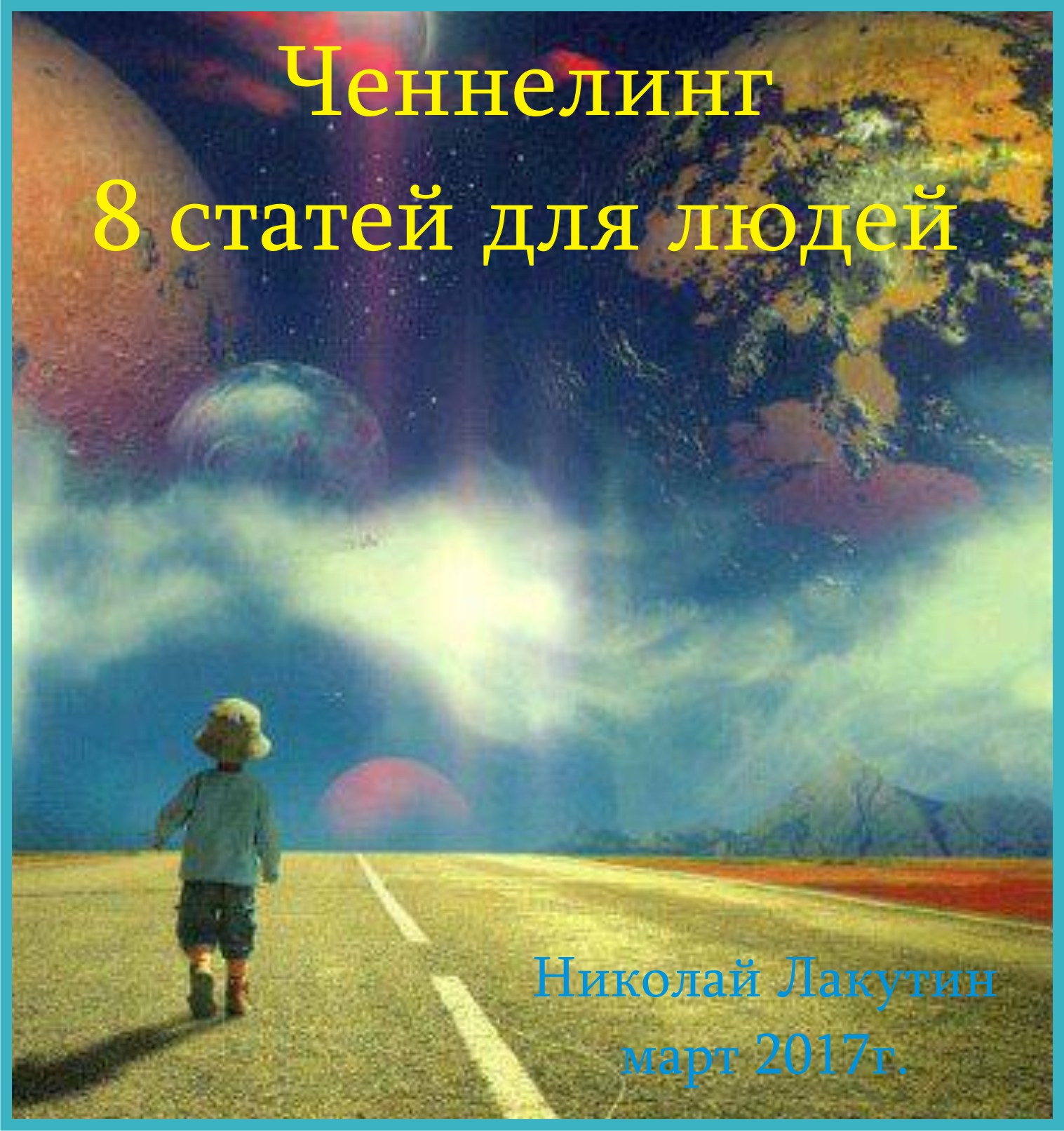 ВведениеСтатьи раскрывают информацию:1 Об абортах, что это такое, когда их можно делать кому и как отплатить, если аборт сделан тогда когда его делать нельзя.2 О таких явлениях как дежавю и жамевю. В статье приведены примеры, от которых мороз по коже идёт у «обычных смертных»3 Об изменах. Причины, о которых почти никто не знает, именно поэтому и не могут ничего сделать с положением вещей.4 Для чего созданы насильники, кто управляет их действиями и почему они необходимы.5 О детях. Какой по счёту рождённый ребёнок что означает. Что необходимо учитывать и к чему готовиться.6 О геях и лесбиянках. Причины далеко за пределами традиционного понимания вещей. Всё просто и понятно, что называется «на пальцах». Примеры приведены, а когда есть понимание, есть и результат в налаживании ориентации.7 О проклятиях. Что это такое, как работает и как быть.8 О смерти. что это такое и «с чем её едят».Ченнелинг8 статей для людейЭту информацию я принимал и перерабатывал около года. Очень хотел выложить её в общий доступ бесплатно, в качестве примеров, чтобы люди вообще понимали, что такое ченнелинг и что он даёт. Всё получилось как всегда, мне не дали этого сделать. С июня 2016 года по март 2017 я упорно пытался поделиться этими знаниями с жителями мира сего… сегодня, 13.03.2017 мне наконец объяснили, в каком виде и на каких условиях эта информация может быть передана… что же... слушаюсь и повинуюсь…Николай Лакутин1 Аборты. Ответственность перед родом.  Работа с родом не обходит стороной такие вопросы как аборт. Так уж сложилось, что от нашей природной тяги к противоположному полу часто рождаются дети. Если бы люди били высшей инстанцией, которая всё решает в этом мире, то наверняка процесс рождаемости был бы зависим только от нас, только от нашего решения и желания. Однако, на деле, всё происходит иначе. Вследствие чего мы все знакомы с такими деструктивными явлениями как отсутствие репродуктивной способности, аборты и нежелательные дети.  Почему так получается, что многие супружеские пары, обладая прекрасным здоровьем, достатком, без каких-либо отклонений с обоюдным желанием, ни при каких обстоятельствах не могут родить ребёнка. И, наоборот, в семьях, не благополучных, больных или тех, где рождение ребёнка вообще не планируется - дети зачастую рождаются. Работа с родом позволяет исправить те аспекты, не проработав которые ныне воплощённому представителю детей не дают, но далеко не всегда род – единственный сдерживающий фактор.  Супружеские пары, как и отдельные их представители ищут ответы в родовых проблемах, обращаются к различным специалистам врачам, когда не получается, идут за психологической помощью, и когда уже отчаиваются совсем – пытаются работать с родом, искать проблемы в поколениях своих предшественников. Дело в том, что процесс рождаемости зависит не от нас. Он зависит от тех задач, которые стоят перед родом каждого человека, а так же от того опыта, который необходим кураторам нашей планеты и вселенной в целом. Именно поэтому перед каждой войной рождается большое количество именно мальчиков, а не девочек. Особенно всплеск рождаемости мальчиков был перед «Второй Мировой Войной», разумеется, большинство из них погибло. Представьте себе насколько согласованный процесс идёт между родами, кураторами, людьми и всем процессом жизни на Земле в целом. Человеческому мозгу, при всём его величии, трудно представить себе возможность такого согласования, которое предусматривало бы задачи каждого рода на земле и не противоречило всем существующим процессам. Я понимаю, что данный абзац вызовет неоднозначное отношение ко всему тому, о чём здесь говорится, эту информацию неспособен воспринять каждый человек. Но я не призываю никого верить мне или кому-то другому, верьте себе, а при необходимости проверяйте.   Если мы планомерно выполняем задачи своего рода в своём воплощении и более-менее правильно себя ведём, то последующие поколения точно так же продолжают тенденцию развития. Но бывает такое, что род не нуждается в дальнейшем пребывании своих представителей в третьем измерении, тогда как ни крути, ребёнок не родится. Чаще же всего, дети не рождаются или потому, что ещё не время, или потому, что пара не образована в той совместимости, в которой требуется двум родовым сословиям для получения дальнейшего опыта и отработки накопленных ошибок. Но если дальнейший опыт присутствия не Земле больше не требуется одному роду, то это совершенно не значит, что второй род тоже дошёл до нужного уровня развития. Кому интересно, я  поясню лично, какой по счёту ребёнок продолжает чей род из родителей.С тем, почему дети не рождаются или рождаются, в целом понятно, но что делать, если тест показал две полоски и грядущее событие сулит одни только проблемы?  Здесь нельзя решать всё однозначно не предавая значения тому, что собственно произошло. Перед тем как решиться на аборт нужно хорошо подумать, позволят ли ещё когда-либо в будущем иметь детей. Если дети уже есть, и обеспечивать семью очень не просто в существующем положении, а когда родится ещё один ребёнок, то явно станет ещё намного всё сложней и хуже, тогда, пожалуй, можно подумать об аборте. Хотя зачастую рождение очередного ребёнка приносит в семью большую стабильность и благосостояние чем до этого. Не просто так люди говорят: «Будет зайка – будет и лужайка». Ситуации разные бывают, но мне совершенно точно известно, что просто так дети не рождаются, они рождаются для чего-то. И не всегда опыт должны получить они, иногда рождение происходит для получения опыта родителей, впрочем, одно другому не мешает. Опыт абортов, это тоже опыт.   До полутора месяцев аборт делать можно! Если с момента зачатия прошло меньше 1,5 месяцев, тогда вопрос аборта не представляет из себя никаких проблем ни для плода, ни для матери. Да, тело внутри уже зародилось, но духа там нет, это по большому счёту генная инженерия или биоробот, незаселённый духом, устранение которого не повлечёт за собой никаких последствий.После 3-х месяцев после зачатия аборт делать нельзя. В три месяца в тело ребёнка заселяется дух, если сделать аборт на этом сроке, то данное действие будет равносильно убийству. Не ждите ничего хорошего при подобном развитии событий. Если женщина после аборта со сроком превышающим три месяца останется сама жива, то отвечать за содеянное ей придётся по полной. Ответить придётся не только здоровьем и качеством жизни, но и уже родившиеся дети, если таковые имеются, тоже будут отрабатывать за маму. А если не отработают, то и их дети и так далее. В данном случае работа с родом ничем вам не поможет.Что делать если срок беременности от полутора до трёх месяцев?В полтора месяца дух присматривает себе тело, но не заселяется в него. Распределение уже осуществлено, вносятся последние корректировки относительно будущего ребёнка и задач духа, которые ему предстоит решить в данном воплощении. Однако заселения до трёх месяцев не происходит. Аборт, если он необходим, делать можно, но придётся отплатить духу, за то, что его планы нарушили. Ему теперь придётся искать в срочном порядке какое-то другое тело с похожими характеристиками (семья, окружение, наследственность), нужно по новой согласовывать задачи духа c родовым древом. В общем, забот для духа прибавляется существенно на данном этапе совершения аборта. За это нужно уплатить. Как это сделать, чтобы не потерять своё здоровье и не просадить энергетику я подскажу. Если есть данная необходимость – обращайтесь. Это довольно частое обращение по работе с родом, чем смогу – помогу. Но! Если Вы сделали аборт в разрешённый период времени (до полутора месяцев), но вскоре после этого опять наблюдаете беременность – рожайте. Здесь Вам конкретно дают понять, что этот ребёнок должен родиться и выполнить определённые обязательства. Будете вершить своё правосудие невзирая на то, чего от Вас хотят – накажут. «Крепких семей, здоровых детей и успешного прохождения своих родовых задач…»2 Дежавю и жамевю  Забавно, но факт, что если дежавю, явление, которое почти каждый из нас испытывал в своей жизни, учёные ещё хоть как-то пытаются объяснить, то противоположное состояние жамевю вообще приписывают к психическому расстройству.  Вообще говоря, многие вещи, которые невозможно объяснить с точки зрения «нормального» или более правильно выражаясь отформатированного сознания, в большинстве случаев списывается на психические расстройства или бурное воображение. Работа с родом объясняет эти странные на первый взгляд состояния.  Что мы знаем о дежавю? Это ощущение знакомой ситуации или местности, в которой человек как будто бы уже побывал, хотя, на самом деле, он в ней участвует (находится) впервые.Почему учёные не могут объяснить это явление и расходятся во мнениях, не имеющих под собой действительной почвы ни в одном из заявлений? Да потому что это явление невозможно описать с точки зрения обычного трёхмерного восприятия существования мира.   Мало кто из Вас знает, что наша планета Земля одновременно существует в четырёх измерениях. Я не берусь заявлять на счёт каждого живущего человека, но некоторые из нас совершенно точно существуют одновременно точно так же как и вся планета в нескольких слоях пространства. Между слоями есть различия, но есть и сходства. То есть по сути, многие из нас проживают одновременно четыре жизни. Раньше я полагал, что именно во снах мы, давая слабину разуму, который усердно пытается всё контролировать, выводим своё сознание на другой уровень, позволяющий проецировать нас самих же в параллельном измерении. Там мы точно так же существуем, живём как будто бы обычной жизнью и проживаем определённые ситуации, которые впоследствии нередко повторяются в нашем третьем измерении, и если разум не успевает в этот момент заглушить память, то возникает, то самое чувство дежавю. Вам не казалось, Вы действительно уже бывали в данной ситуации или оказывались в некоторой местности, где уже всё знакомо непонятно откуда и Вы знаете на какой-то период времени, что сейчас будет происходить.   Но не так давно мне показали, что во сне, мы можем точно так же находиться в нескольких измерениях параллельно, так же как и во время бодрствования. Эти измерения тоже каким-то образом связаны с тем, что с нами происходит здесь, на Земле, и всё же они другие. Не буду сильно углубляться в эту тему, так как ещё сам многого не знаю. Но мне достоверно известно, что во всех тех измерениях, которых мы существуем одновременно, время имеет кардинально разную мерность. Разные измерения, разное время, разные тела в разных плотностях, но дух и род один. Поэтому работа с родом имеет вес во всех измерениях и мерностях относительно тех проблем и сложностей, которые в большинстве случаев имеются. Родовые проблемы если они есть – проявляются на всех уровнях сознания, так как имеют единый корень под собой.Ситуация с жамевю сродни дежавю. Здесь наблюдается обратный эффект, когда мы приходим в место, в котором бывали ни один раз, но видим его как будто в первый раз, и не можем порой вспомнить не только местность или помещение, но и людей, с которыми знакомы. Учёные списывают это явление на частичную потерю памяти, и в  целом копают в нужную сторону, только проблем то никаких нет у человека, оказавшегося в данной ситуации. Просто в данный момент его сознание концентрируется в другом измерении, в этот момент могут происходить какие-то жизненно важные события в менее плотных планах, а здесь, на земле, какое-то время живёт по сути биоробот. Кстати, то, что душа на время покидает человека время от времени, это доказанный факт, так что выводы делайте сами. Со временем всё встаёт на свои места и память работает в привычном русле.   Если Вы дочитали до данной строки и, казалось бы, теперь уже можно выдохнуть свободно, забыв всю ту чушь, которую довелось прочесть, то у меня есть ещё несколько интересных сведений для тех, кто пытается разобраться в собственных проявлениях дежавю и жамевю. Вы находитесь всё-таки на сайте по работе с родом, и эта статья здесь не случайно расположена. Выше я рассказал о том, что вообще представляет из себя наш непростой шарик, под названием Земля. Кому интересно, можете прочесть мою книгу «6 000 000 000 Труманов», там много интересного описано относительно нашего присутствия на планете. Так же и в других работах есть почва для расширения сознания.   А теперь поговорим о том, какое отношение имеет эффект «помню это место» или наоборот «не могу понять, где я нахожусь» к воплощениям.Приведу лишь один пример из множества документально зафиксированных:Американка, прожив почти сорок лет, не могла понять своей нездоровой тяги в одно из поселений индийских племён. Она никогда там не бывала, но в своих видениях совершенно чётко представляла местность, которую всё-таки в один прекрасный день картографировала. С тех образов, которые ей являлись она описала местность, внешность маленькой девочки которая отличалась от её собственной в детском возрасте, так же помнила имя и фамилию.   К сорокам годам ей удалось уговорить мужа на дальнюю поездку в другую страну. Никто этого не ожидал, но когда женщина приехала в Индию, то достаточно просто нашла ту местность, которую видела в образах. Нашла заброшенный дом до боли знакомый по ощущениям. Через переводчика удалось поговорить с соседями, которые рассказали об автокатострофе, в которой погибла мать, отец и маленькая девочка жившие в этом доме почти пол века назад. Удалось найти фотографии членов семьи, после чего не осталось никаких сомнений, что та самая маленькая девочка, которая погибла в автокатастрофе, эта самая американка, воплотившаяся после гибели на другом континенте.В общем-то эта история даёт ответы на некоторые вопросы касаемые дежавю по местностям. Как видите, это не сказки, а вполне нормальное явление, перевоплощение с сохранением в памяти мест бывшего обитания. Понятно, что оказавшись в таком месте в новом теле, Вы испытаете странное чувство, которое постесняетесь описать публично, дабы на окружающие не смотрели косо.   Стоит - ли обращаться к хранителям рода с просьбой убрать зацепки предыдущих воплощений, решать Вам, если слишком досаждают – обращайтесь, поработаем с родом, попросим не мешать, хотя в большинстве случаев это явление не особенно напрягает, просто отнеситесь к этому нормально, с пониманием и живите дальше, выполняя своё предназначение. Работа с родом – это ведь по сути работа с проблемами, а перевоплощение с сохранением памяти – это даже больше дар, нежели проблема, впрочем, как и во всём – это вопрос отношения к тому что имеешь. С уважением к воплощениям и пространственным мерностям, населённым сознанием…3 Измены  Измены имеют под собой совершенно очевидную почву, и что самое интересное, это никоим образом не связано с особенностями личности со своими склонностями. Да, кто-то из нас больше увлекается представителями противоположного пола, кто-то меньше, но дело не в этом.   Работа с родом в данном случае вряд ли чем-то может помочь, а вот что касается психологической практики, то по этой части вопрос измен один из самых первоочередных. В связи с этим, дабы облегчить участь многих, выкладываю информацию о том, что заставляет Вашего партнёра решиться на измену.  Понимаю, что большинству читателей, пожимающих плоды измен своих вторых половин, не слишком понравится мои доводы, однако, истина такова: Если Ваш супруг регулярно или изредка Вам изменяет, это не значит что он сволочь! Если Вам удалось уличить свою супругу в измене (что бывает крайне редко), или засвидетельствовать не удалось, но понимание измены совершенно очевидное, то далеко не факт, что Ваша жена - дрянь!   Здесь дело совершенно в другом. Дело в Вас! Но и Вы скорей всего прекрасный человек, просто вы со своей второй половиной друг другу не соответствуете по уровню духовного развития и по уровню отклонения полярности от вертикали.Сейчас объясню поподробнее, что это значит.  Начну с примера. Почему монахи, истинные духовные лидеры постигшие просветление, шаманы и прочие «люди не от мира сего» не интересуются сексуальными таинствами? Интимная близость у них отсутствует не потому, что нет возможности, не позволяет здоровье, возраст или попросту никто не хочет с ними быть.   Возможно, многие сейчас удивятся, но такие занятия как поедание самых вкусных блюд, занятие сексом с удивительной красоты партнёром (партнёршей), и даже употребление наркотиков не являются верхом блаженства. Вертикальное (духовное) положение сознания открывает человеку то самое чувство, которое превосходит все земные удовольствия. Это чувство называется – безусловная любовь. В это трудно поверить, но ещё сложней проверить. Так вот духовные лидеры, сознание которых превосходит земное понимание мироздания именно поэтому и не интересуются сексом, поскольку это не приносит того удовольствия, которое они питают постоянно. Какое это имеет отношение к изменам?Чем более духовный человек, тем менее он зациклен на сексе. Но дело в том, что супружеские пары, так же как и гражданские браки и просто дружба далеко не всегда сводят парня и девушку с одинаковым уровнем духовного развития. Род не сводит случайных людей, это надо понимать, но не всегда людей сводят для заключения брака и создания семьи, очень часто «временные пары» образуются для получения какого-либо необходимого опыта. Иногда для решения родовых проблем, ведь работу с родом очень мало кто проводит, поэтому образуются различные поучительные ситуации.Если парень более духовно развитый и сознание его стремится к вертикальному положению, а его девушка живёт обычной жизнью, не признавая существования никаких других цивилизаций, родов, духов и всего того, что находится за гранью понимания здравого смысла, то в сексуальном отношении этот парень как бы ни старался,  он её не удовлетворит. Если такую пару соединят в брак, то эта девушка однозначно будет изменять своему мужу, потому что он не сможет её насытить, уравновесить, довести до нормального состояния.Именно уравновесить и довести до нормального состояния. Сейчас покажу схематично что это значит:Если парень имеет такое духовное отклонение сознание от вертикали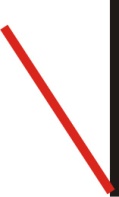 а девушка такое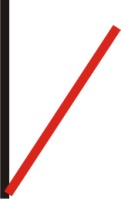 то, соединившись, эта пара даст нормальное вертикальное (нулевое) положение:      +   =      это нормальное вертикальное положение.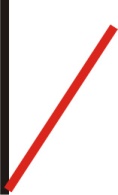 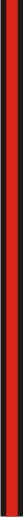 Положение, при котором пара занимаясь сексом, получает максимально возможное удовлетворение. Парень полностью компенсирует девушку, никаких измен здесь быть не может, потому что всё что требуется в данной паре легко и просто достигается.Если парень имеет низкий уровень духовности и всю жизнь посвящает плотским утехам, то его отклонение сознания от вертикали будет выглядеть примерно вот так: Если он встретит такую же девушку, с отклонением , то их союз тоже друг друга компенсирует, и в плане секса будет полный консенсус. 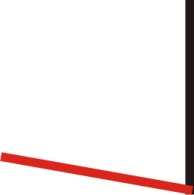 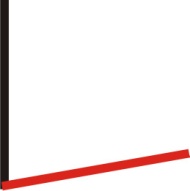   Но если по какой-то причине такого парня судьба сведёт с высоко духовной девушкой, имеющей к примеру вот такое отклонение: 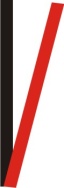 то их союз будет выглядеть следующим образом:   +   =  то есть парень, в данном случае, лишь частично компенсирует свою страсть, но чтобы дойти до нормального вертикального состояния, и уравновесить свой пыл, ему потребуется переспать ещё с 4-5 такими девушками. Или с одной, двумя менее развитыми в духовном смысле.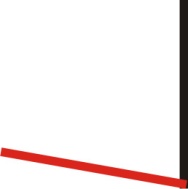 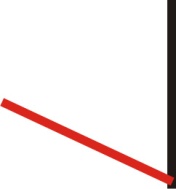 От соединения двух людей с разной полярностью, с разным отклонением от нулевого нормального вертикального положения страдают оба. Один недополучает, второй чувствует себя изнасилованным. Отсюда и тяга на сторону.Поэтому, не вините свою вторую половину в том, что Вам изменяют. Если есть возможность, то попробуйте сделать из одного несчастного союза два счастливых, найдите себе таких же партнёров, как и Вы сами, с таким же или почти таким же уровнем сознания и мировоззрением.   Если Вы живёте уже много лет вместе ругаетесь но терпите друг друга, порой не понимаете и не слышите то, что шепчет надорванным голосом душа Вашего партнёра, есть дети, совместно нажитое имущество, куча сложностей с возможным разводом, и тем не менее Вы всё ещё вместе сами не понимая почему – то будьте уверены, это Ваш урок, Ваше наказание. Ваш родовой опыт. И этот урок надо отработать достойно. Решайте вопрос, меняйтесь, пробуйте услышать друг друга и пойти навстречу. В большинстве случаев всё не так критично, ведь что-то Вас соединило и свело много лет назад, да и дети не рождаются в случайных парах. Подумайте об этом, постарайтесь помочь друг другу и себе, устранив злобу, обиды и несбывшиеся мечты. Для начала просто поговорите, это уже полдела, ну а дальше будет видно.  Если ничего не решается и не помогает – пишите, будем думать вместе, будем смотреть родовые проблемы, если потребуется – работать с родом. Будем искать, зерно раздора и трансформировать его в добро.4 Зачем нужны насильники и как они связаны с родом? Уважаемые посетители сайта, сегодня я расскажу Вам о том, что такое изнасилование по сути и почему оно имеет место быть. Если Вы интересуетесь тематикой сайта, то, наверняка у Вас уже есть понимание, что в наших жизнях не происходит ничего просто так. Нет случайных людей, нет случайных ситуаций. Мы придумываем для себя объяснения и термины вроде «форс-мажор» и  списываем неспрогнозированные события на иронию судьбы, чёрную полосу жизни и прочие размытые речевые обороты. На самом деле, всё несколько иначе обстоит. Все, органические существа, включая человека, все кто обитает на нашей планете, появились здесь не из-за ошибки природы. Мы все обязательно нужны той системе в которой находимся, каждый из нас выполняет определённую функцию, определённую роль, необходимую роль.Зачем же нужны насильники и какую работу они выполняют?  Многие сейчас удивятся, но насильники на самом деле нужны. Они выполняют очень важную работу, и что немало важно улучшают положение тех, кто от них страдает. Есть такой закон вселенной, запомните его: «Деструктивное действие может быть совершено, если отдалённые последствия в результате данного действия минимум в три раза превышают первоначально нанесённый ущерб»!   Теперь объясню, как связанны изнасилования с родовыми проблемами. Дело в том, что каждая родившаяся девочка в семье сексуально ориентирована всегда на своего отца до первого сексуального партнёра. Так вот если отец сильно энергонедостаточный, конкретный энергетический вампир, то свою дочь он просто так не отпустит. Она питает отца своей энергетикой по 2-й чакре. Такая ситуация выглядит следующим образом:Девочка растёт без каких-либо отклонений и проблем, но когда она становится взрослой, то не может найти себе сексуального партнёра, притом, что обладает привлекательной внешностью и прекрасной фигурой. Энергетика стравливается отцу, и парни, пытаясь сблизится, чувствуют на подсознании занятое место. Они не могут объяснить, что отталкивает и не позволяет им выстроить нормальные отношения с данной конкретной девушкой, просто чувствуют и уходят к тем, кто свободен. Причём парни зачастую уходят к тем, к девушкам, живущим активной половой жизнью, но которые не привязаны ни к кому в энергетическом плане. А милая несчастная девушка ничего не может понять, что с ней не так, почему парни с ней не идут на контакт.   Если не произвести определённую работу с родом, не устранить привязку к отцу по 2-й чакре, то велика вероятность прожить такой девушке вообще без сексуальной жизни. Мне такие примеры известны. Наверняка известны и Вам.   Род, видя данную ситуацию, пытается свести девушку с одним, вторым, третьим не случайным партнёром. И если энергетический барьер не удаётся преодолеть, то ей подсылают насильника. Процесс изнасилования есть ни что иное, как перезагрузка половой системы, перенастройка, снятие привязки от отца. Да, теперь девушка сексуально настроена на насильника, но эта привязка несравненно меньше. Теперь девушка свободна, теперь она имеет все шансы выстроить нормальную личную жизнь.  Деструктивное действие может быть совершено, если отдалённые последствия в результате данного действия минимум в три раза превышают первоначально нанесённый ущерб.  Бытует мнение, что девушки в подростковом возрасте мечтают об изнасиловании. Конечно, они об этом никому не скажут, но есть все основания полагать, что это именно так. Объяснить себе странное желание девушки не могут, но интуитивно чувствуют, что именно это им  нужно. Теперь Вы понимаете, почему так происходит. Всё всегда идёт правильно, просто не всегда вписывается в наши шаблоны мироздания. Подобная ситуация наблюдается у парней, если мать мальчика сильно энергонедостаточная, она не отпустит своего сына, и он, возможно, всю свою жизнь будет стравливать энергетику своей матери. И лишь когда мать – вампир умирает, тогда её сын освобождается и довольно быстро находит спутника жизни.  Если у кого-то из Ваших знакомых произошла ситуация с изнасилованием, то передайте прочитанную информацию этим людям. Лучше, чтобы они сами прочли и поняли, что на самом деле произошла не беда, а благо. Ваш род заботится о Вас. Но не стоит всё драматизировать. Далеко ни у всех родители энергонедостаточны и работа с родом по части привязок к отцам и матерям требуется далеко не всегда и не всем. Кроме всего прочего, дети как правило рождаются более иерархичные чем их родители, так что когда дело подходит к совершеннолетию, дети в большинстве случаев имеют больший духовный вес и разорвать данную привязку могут самостоятельно, так заложено природой. Проблема в другом, в том, что в наше время почти никто не знает, что эта привязка существует и что её надо убирать. Работа с родом позволяет решить этот вопрос, если чувствуете, что не справляетесь – обращайтесь.   Я мог бы расписать данную ситуацию по-другому и обеспечить себя работой по части психологического консультирования, но я знаю, как обстоит дело на самом деле, теперь знаете и Вы!   Не грустите по ситуациям, исход и намерение которой Вам не известен!!! 5 Какой Вы по счёту ребёнок в семье?Обращаясь по вопросам работы с родом, всегда нужно понимать, какой по счёты Вы ребёнок в семье от конкретного папы и конкретной мамы. Ситуации разные бывают, например дети от разных родителей, и всё же это очень важно, объясню почему.Типовая ситуация следующая:1-й рождённый ребёнок в семье - представитель рода отца2-й рождённый ребёнок в семье – представитель рода матери3-й рождённый ребёнок в семье – свободен от рода родителей (поясню ниже) 4-й рождённый ребёнок в семье – представительно рода отца (на замену 1-му ребёнку, ниже поясню, о чём тут речь)5-й рождённый ребёнок в семье – представитель рода матери (на замену 2-му ребёнку, тоже поясню ниже)6-й рождённый ребёнок в семье – свободен от рода родителей, так же как и 3-й.Дальше всё повторяется, 7-й, это аналог 1-го и 4-го, 8-й, это прототип 8-го и 5-го, 9-й, это, так же как и 3-й и 6-й свободен от рода родителей, и так далее.Наш мир, по подобию вселенной основан на принципе триединства, поэтому ключевых фигуры 3 в счёте по рождаемости детей, дальше всё повторяется.Теперь подробнее.По сути, такая структура в очерёдности рождения детей – это правило, у которого, как и у всех, есть исключения, каждую ситуацию надо смотреть отдельно. Но чаще всего, дело обстоит именно так.Если Вы первый ребёнок в семье, то Вы с 99,9% вероятностью рождены по роду своего отца. Что это значит?  В данном случае если имеются родовые проблемы, то осуществляется работа с родом отца. Помимо того, что Вы наследуете внешние, физиологические, генетические, а так же те особенности и характеристики, которые наукой не учитываются (например, манера говорить, преподносить себя, вести себя, как-то по-особенному реагировать на что-то), Вы так же несёте ответственность за род отца. Как бы Вы к этому не относились, но данный процесс имеет две стороны медали. С одной стороны, род по линии отца оберегает Вас, наставляет, помогает и ведёт по жизни. Это во многом упрощает нашу жизнь и улучшает её. С другой стороны, мы несём карму рода, по которому идём. Отрабатываем те намерения, поступки и проступки, за которые ещё не рассчитались предшествующие представители рода. В данном случае, отработка идёт за отца, а так же за всех тех, кто успел очернить родовую историю. Но не стоит думать, что Ваш папа плохой, он жил неправильно и поступал плохо, вследствие чего родились Вы и теперь обязаны за него корпеть, это не так. Некоторые ошибки рода не способен исправить один человек, одно поколение. Чаще всего отработка идёт веками, и пока исправляют ошибки предыдущие, почти всегда успевают наделать новых. Это похоже на замкнутый круг, но в целом динамика положительная, потому что помимо улучшения и корректировок существующего положения рода, всегда родившийся человек получает при жизни определённый опыт, а это всегда плюс для всего родового сословия. Хотим мы того или нет, мы с каждым воплощением выводим свой род на новый уровень развития, в этом наша миссия. Родословная матери к Вам в данном случае не имеет никакого отношения, Вы отрабатываете по линии рода отца.Если Вы второй ребёнок в семье, то Вы с 99,9% вероятностью рождены по роду своей матери. Что это значит?  В данном случае если имеются родовые проблемы, то осуществляется работа с родом матери. Не буду повторяться, всё, то же самое, что описывалось выше, только теперь родовое древо матери Вас ведёт и помогает по жизни, снабдив характерными чертами и особенностями рода. Но Вы отрабатываете ошибки материнской линии, ещё раз повторю, это совершенно не значит, что мама плохая, она наделала ошибок, а Вам за неё отрабатывать, хотя и такое явление имеет место быть. Обычно отработка идёт за весь род в целом, за всех те дедов, бабушек и дедушек и пра… пра…пра…прапрадедушек, бабушек, чьи «заслуги» до сих пор сидят занозой в горле у Рода. Проблемы отцовских действий при жизни и всех тех, кто там, что успел натворить Вас не касаются.Если Вы третий ребёнок в семье, то Вы с 99,9999999% вероятностью свободны от рода. Что это значит?Третий ребёнок в семье свободен от рода отца и матери. С одной стороны Вам не нужно ни за кого ничего отрабатывать, Вы первый представитель в своём совершенно новом роду, постарайтесь сами поменьше делать пакостей и ошибок, чтобы Ваши дети жили счастливо и радостно, не вспоминая «добрым» словом Вас. НО!!!!Не думайте, что если Вы первый в своём сословии, то Ваша жизнь будет лёгкой и непринуждённой. Нифига. Как раз наоборот. Если 1-му и 2-му ребёнку по жизни помогают родовые кураторы и наставники, то Вам помочь некому. Вы один в поле воин!Но и пугаться этого не нужно. Со стороны, действия третьего ребёнка выглядят нелогичными, непонятными, странными. Третий ребёнок часто считается ненормальным, умалишенным или недоразвитым, потому что  ведёт себя не как все. Однако, на деле, эти дети просто на просто выполняют свою воплощенческую задачу. 3-й ребёнок в семье – это индивид в полном смысле этого слова. Он идёт по совершенно другому, не изъезженному пути, и часто добивается самого большого успеха, как раз за счёт своего своеобразного видения.  Это трудный путь, непростой и непредсказуемый, но это очень интересный и достойный путь. Я сердечно поздравляю Вас, если Вы третий ребёнок и желаю Вам добиться своего успеха, а для этого Вам нужно просто убрать всю «шелуху» и найти себя. Вам открыта, совершенна новая дорога, о которой никто другой и не догадывается. Вы двигаете мир самым продуктивным образом к развитию и улучшению, хвала Вам и низкий поклон от меня.Только вот, если Вы являетесь 3-м ребёнком в семье, то обращаться ко мне по работе с родом смысла нет. Я, возможно, помогу Вам советом, возможно не только советом, и наверняка постараюсь сделать для Вас всё, что будет в моих силах и возможностях. Но что касается работы с родом – здесь просто не с чем работать. Вы уникум, Вы новый представитель совершенно нового рода. Так что ко мне, возможно, обратятся уже Ваши дети, но не Вы.  4-й ребёнок в семье (а так же 7,10,13,16,19,22 по счёту)  В данном случае если имеются родовые проблемы, то осуществляется работа с родом отца. Если Вы четвёртый ребёнок в семье, то наверняка у Вас есть необузданное внутреннее желание, с которым Вы ничего не можете поделать, поквитаться с первым ребёнком, если он ещё жив.Скажу, что это нормальное явление, держите себя в руках и вместо того, чтобы конфликтовать, лучше помогайте 1-ми ребёнку. Помогайте всем, но 1-ми особенно. Дело в том, что Вас создал род как запасного представителя отцовского рода. Вероятно, Ваше появление связанно с тем, что очень много работы предстоит по части развязывания кармических узелков и одному 1-му ребёнку с таким объёмом просто не справиться. Если есть ещё 7-й ребёнок в семье, и 10,13,13,19,22, то трудитесь все вместе, это Ваша ноша и Ваша задача. Вы все появились в качестве помощника и замены в случае смерти первого ребёнка для того, чтобы проработать отцовскую родовую линию. Роду нужен мощный толчок в развитии, который без Вас просто невозможен.5-й ребёнок в семье (а так же 8,11,14,17,20,23 по счёту)  В данном случае если имеются родовые проблемы, то осуществляется работа с родом матери.  То же самое, что и у 4-го ребёнка, только Вы рождены в помощь 2-му ребёнку, для отработки материнской линии. Старайтесь избавиться от агрессии ко 2-му ребёнку, а она у Вас есть наверняка. Помогайте второму ребёнку во всём, что чувствуете созвучно для Вас, делайте одно большое общее дело с удовольствием, и всё получится.6-й ребёнок в семье (а так же 9,12,15,18,21,24)  Смотрите пункт «Если Вы третий ребёнок в семье». Вы свободны от рода отца и матери, вы созданы для чего-то совершенно нового, большого, великого. Если Вы, совместно с 3-м ребёнком возьмётесь за какое-либо дело, то результат будет очень серьёзный. Вы рождены в подмогу третьему ребёнку, для разрешения задачи, которая ему одному не по плечу.Вот, то, что касается принадлежности ребёнка роду. Как производить отработку за представителей своего рода, жизнь Вам подскажет, а вот, как исправить и уплатить за ошибки уже свои – я Вам подскажу. Обращайтесь на указанный электронный адрес с темой письма «работа с родом». Расскажите вкратце суть вопроса, по которому обращаетесь, и я в свою очередь, постараюсь сделать всё, что от меня зависит. Будьте здоровы и счастливы, помогайте друг другу и дарите счастье окружающим6 О геях и лесбиянкахНаверное, увидев тему данной статьи, у большинства из Вас возникает вопрос -	какое отношение имеют геи и лесбиянки к роду и всему тому, что раскрывается на данном сайте? Возможно, Вы сильно удивитесь, но работа с родом, порой может помочь в налаживании естественной ориентации, поскольку взаимосвязь проявления гомосексуализма и лесбиянства по отношению к родовым воплощениям имеется самая непосредственная. Итак, всё по порядку.  Когда я впервые узнал о таком явлении как гомосексуализм и лесбиянство, то, как и большинство из Вас отнёсся к этому крайне негативно. О том, что такое род, родовое дерево, родовые проблемы и работа с родом я вообще ещё ничего тогда не знал, соответственно мыслил как все. Надо сказать, что и самим представителям нетрадиционной половой ориентации не слишком хорошо живётся. Это сейчас входит в моду течение гей – парадов, да и иметь подругу лесбиянку – это теперь круто. Правда это уже в возрасте юности и молодости, тут сами понимаете, в детали вдаваться не будем. А вот в детстве и отрочестве большинство геев и лесбиянок не могут иметь друзей. Объясняется это просто, их видно среди подавляющего большинства, такие люди сильно выделяются. А соответствующее поведение, манеры и пристрастия представителей нетрадиционной ориентации как-то не прельщает среди дружественных кругов натуралов. У девчонок немного проще, хотя и там чувствуется напряжение в общении, а вот среди парней редко кто осмелится признаться, что у него есть друг – гей. С таким товарищем рискуешь сам оказаться за чертой нормального восприятия среди своих близких друзей.  Получается, что никому в обществе не угодно проявление гомосексуализма и лесбиянства. Тогда возникает вопрос – Для чего они вообще появились и зачем они нужны и кому?  Однако такой вопрос несколько некорректный. Дело в том, что гомосексуалисты, так же как и лесбиянки были практически во все времена. Кроме того, это явление чаще наблюдалось в вышестоящих кругах, там, где высшие чины руководства, та же картина наблюдается и сейчас (кому интересно – пишите, объясню, почему так происходит).Время шло, круг моего общения расширялся, и в определённый период времени, среди знакомых моих знакомых проявились парни, не интересующиеся девушками, позже проявилась пара девушек, живущие вместе во всех смыслах этого слова и о парнях они знать ничего не хотят. Вопреки моим ожиданиям, это были вполне нормальные, психически здоровые люди, и никаких отклонений у них не наблюдалось совершенно. Это абсолютно здоровые, обычные земные люди, такие же, как и мы с Вами, только в интимных вопросах у них другие взгляды. Разобравшись в этом вопросе, всё встало на свои места. Возможно, многие из Вас помнят свои предыдущие воплощения. Большинство, конечно же не помнят, но вот черты характера, некоторые особенности поведения, некоторые неуловимые аспекты но совершенно чётко проявляемые мы наследуем не только от биологических родителей, но и от тех воплощений, в которых мы проявили себя в прошлом. И далеко не всегда получается так, что если человек в прошлом воплощении был женщиной, то в этом воплощении тоже родится женщиной. Такое бывает, но обычно дело обстоит иначе, идёт чередование. В прошлом воплощении был женщиной, теперь побудь мужчиной. Пожил мужчиной, теперь поживи женщиной. Разумеется, процесс чередования сопровождается новыми родовыми задачами воплощения. Если задача не выполнена, тогда вполне возможно, что следующее воплощение повторит тот же пол, что и в прошлой жизни, только теперь уже воплотившегося представителя конкретно возьмут в оборот родовые смотрители и проследят за тем, чтобы процесс развития шёл, чтобы род не задерживался на своём этапе развития. Это как в школах, можно остаться на второй год, здесь - то же самое, закон вселенной работает (что вверху, то и внизу). Однако, как второгодник и двоечник может преуспеть в жизни, так и род в целом по средствам своих представителей воплощений (нас с Вами) может сделать очень серьёзный скачёк в развитии. Мы все работаем в одной упряжке и делаем одно общее дело. Все мы учимся в одной «школе» и от того сколько у нас будет «медалистов» будет зависеть статус самой «школы».Приведу наглядный пример появления в обществе лесбиянки:В 1947 году в Сибири родился мальчик. Хороший крепкий парень с ярко выраженными качествами лидера. Он достойно прожил своё воплощение. И дерево посадил и не одно, и детей трое на ноги поставил, дом в два этажа выстроил. Хороший был мужик, хоть и характер очень жёсткий имел и бывал порой груб, но всегда проявлял негодование по существу и без дела словоблудием не занимался. Свои задачи воплощения он выполнил с лихвой. Детей воспитал в том ключе, в котором требовалось, людям помог тем, которым помочь был обязан. Род свой продвинул в развитии неплохо, подпитав его новыми знаниями и событиями. В конце 2001 года он умер, просто как-то утром не проснувшись. А в начале 2002 года, в европейской образцовой семье родилась девочка. Хорошенькая, красивенькая, миленькая и умненькая. Она кушала так как её учили, соблюдая этикет, здоровалась со всеми и с почтением относилась к старикам и казалось бы её светлое праведное будущее было предопределено, однако в 14 лет девочка почувствовала странное отторжение к мужским особям, в то время как её подруги строили парням глазки и всячески старались им понравится. А в 17 лет девочка провела ночь в объятиях подруги.Что собственно произошло? А произошло следующее. Крепкий мужской характер и сильные качества, характерные поведению мужчин взяли верх на следующем витке воплощения. Слабенькая бесхарактерная девочка европейка, в которой воплотился дух в прошлом мужчины сибиряка, не смогла подавить в себе данные проявления. И по сути, когда она пыталась сблизится с парнями, её дух испытывал сильнейшее отторжение, как будто мальчик европеец пытается поцеловать и приласкать сибирского мужика в обличии миловидной европейской красавицы. А к девушкам дух сибиряка вполне себе лоялен. В результате, мы с Вами ничего не понимая наблюдаем розовую любовь.  Вот и получается, что предыдущее воплощение взяло верх над нынешним. И Роду по всей видимости такой опыт тоже необходим. С геями дело обстоит идентичным образом, только наоборот, сильные черты женщины с прошлого воплощения не позволяют приблизиться к женщине в воплотившемся теле мужчины. Внешне в данной ситуации мы наблюдаем гомосексуализм.   Но поскольку такой опыт теперь уже не нов, и, наверное, все возможные вариации данного явления уже пройдены, то есть все основания полагать, что с духом можно договориться и отпустить с миром того, кто гасит слабые черты в нынешних представителях нетрадиционной ориентации. Словом, если у кого-то из Вас наблюдается данное явление, и это Вас совершенно не радует, то обращайтесь, проведём работу с родом, будем договариваться с духом.Счастья Вам, «одноклассники»7 Родовые проклятияРодовые проклятия, к сожалению, достаточно частое явление, как в России, так и по всему миру, но что приятно, это явление устранимое. Работа с родом позволяет пересмотреть в прошлом многие ситуации, в том числе и проклятия. Дело в том, что для совершения данного деяния далеко не всегда нужно обращаться к бабкам - ведуньям, и к чёрным магам. Здесь всё обстоит намного проще.   Все люди время от времени забывают о том, что злиться ни в коем случае нельзя ни при каких обстоятельствах, их (обстоятельства) можно принимать или не принимать. Кроме всего прочего, каждому событию в жизни (даже самому трагическому) есть объяснение. Другое дело, что мировоззрение большинства людей не готово видеть ситуации в правильном русле.   События, выводящие нас из равновесия, чаще всего являются испытаниями для нас самих или наших близких, жизненные уроки, наставления наших учителей (наставников, кураторов, представителей рода в 4-м измерении), или плата за ниши же действия. Часто это провокации со стороны, как биологических существ, так и неорганических, потому как человеческими эмоциями питаются многие. К слову сказать, наш род тоже подпитывается от нас положительными эмоциями, они стараются делать нашу жизнь ярче, проще, интересней, светлей и радостней, чтобы в свою очередь лакомиться нашими положительными эмоциями, а так же получать вселенский опыт, возложенный на данное конкретное воплощение. Работа с родом позволила всё это узнать и раскрыть.  Но есть и другие представители, кто тоже не прочь полакомиться нашими эмоциями, а самые сильные эмоции, как известно – это гнев. Поэтому ситуации, провоцирующие нас на раздражение, крик, нервозность, гнев и даже проклинание происходят с нами практически ежедневно. Вы, наверное, замечали, как после конфликтной ситуации сопровождаемой эмоциональными криками, бурной жестикуляцией и всем тем, что обычно бывает в подобных случаях, чувствуешь слабость в организме, отток сил, как будто кто-то откачал Ваши силы? Вот это оно и есть. Мы выделяем большое количество негативной энергии, которую буквально жрут зачинщики создаваемых провокационных ситуаций. Сущностям и людям, которые устраивают нервозные ситуации по сути всё равно, что будет дальше происходить с нами и всеми участниками конфликта, они свою дозу насыщенных эмоций получили и пошли к следующему, а что же остаётся делать нам?Да друзья, как не прискорбно, в плане поглощения человеческих эмоций мы можем совершенно справедливо ассоциировать себя с батарейками, которые питают многих в этом и не только этом мире. И всё же мы нужны этой системе так же как она нужна нам. Так вот, если мы под действием тех или иных сил вышли из состояния равновесия и в сердцах послали мощный негативный энергетический импульс другому человеку, это почти стопроцентное проклятие, которое имеет место быть и материализоваться. Происходит пробитие ментального тела, человека мощным импульсом несущим конкретную информацию, в результате чего незамедлительно приходит болезнь, иногда перестают функционировать части тела, или органы, бывает и такое, что дело заканчивается смертью.   Самое неприятное в данной ситуации то, что покинув этот мир, проклятый человек зачастую оставляет информационное пробитие последующим поколениям, что называется родовым проклятием. И пока эта информация не будет удалена, переработана или отправлена обратно по средствам работы с родом, род проклятого представителя будет нести эту карму. История человечества знает миллионы случаев проклятия рода. На что чаще всего делаются проклятия?Проклятие на безбрачие (венец безбрачия)Проклятие на здоровье (порчи различного рода)Проклятие на мужскую или женскую линию конкретного родаПроклятие на реализацию себя (своё я и задачи воплощения)Проклятие на деторождение (отсутствие возможности иметь детей)Что говорить о большинстве людей, неспособных контролировать свои эмоции, действия и поступки, если даже родная мать порой проклинает своё чадо. Конечно, она потом раскаивается, и хочет всей душой вернуть всё на круги своя, но процесс уже запущен и очень часто необратим.В зависимости от уровня иерархии конкретного недоброжелателя, от состояния и силы насылаемого проклятия, данная проблема имеет различные уровни материализации. И надо сказать, что далеко не всегда можно что-то сделать, и всё же попытаться устранить проблему проклятия нужно обязательно, если желание жить, радоваться и быть счастливым преобладает.В каких случаях вопрос проклятия не удаётся решить посредствам работы с родом?Если дух проклятого человека не даёт своё согласие на то, ссылаясь на необходимость получения конкретного опыта (Но это не значит, что нельзя попробовать устранить недуг снова через какое-то время)Если род обязан отработать кармический узелок завязанный своими же представителями в каком либо из воплощений (например, маг или обычный человек обладающий силой слова подкрепленного крепкими негативными эмоциями проклял когда-то другого человека, наложив проклятие на его род. Через несколько поколений, воплощённый представитель смог вернуть проклятие адресату, который уже давно умер. Тогда его дети, внуки или правнуки живущие в данный момент обязаны будут отработать за своих предшественников. И пока все кармические узелки не будут развязаны, и все допущенные ошибки не будут исправлены - род не покинет эту планету).   Для того, чтобы помочь людям избавиться от тех проклятий, которые когда-то кто-то наложил на них или их родственников в прошлом, а так же для того чтобы помочь решить задачи отработки родовых кармических узелков представителям воплощённого рода, в этом мире появляются в разных уголках планеты специальные люди, вроде Вашего покорного слуги. Работа с родом подразумевает решение данных проблем.  Не думайте, я не хвалюсь, у меня, как и у моих коллег существуют свои сложности. Мы не можем работать в существующих системах обычными наёмными работниками или работодателями. Нам просто не дают этого сделать. Это долгая и непростая тема, скажу лишь, что наставляя на путь работы с родом, у меня забрали и бизнес и здоровье и деньги, не побрезговали даже здоровьем детей, устроив автокатастрофу. Что поделаешь, таковы методы наших учителей. Я но я по-прежнему им предан и верен, осознавая что всё делается во благо и не просто так. Так что обращайтесь уважаемые участники великого эксперимента, буду рад помочь всем тем, кому помочь позволено…Счастья Вам, правильных мыслей и положительных эмоций…8 Тем, кто боится смертиЭту информацию я подготовил для людей, которые боятся смерти. По совести говоря, люди склонны бояться не самой смерти как таковой, а неизвестности, у всех возникает вопрос – «А что со мной будет потом?». Человек так устроен, мы склонны переживать, если не знаем что нас ждёт на какой-либо встрече, мероприятии, событии, в ближайшем будущем, вообще, когда и где-либо. Если мы не знаем, наверняка, как будут развиваться события, мы переживаем, и зачастую совершенно напрасно. Работа с родом мне дала понять, что в смерти нет ничего страшного, страшно другое, то, что большинство людей вообще не живут. Вопрос формирования множества шаблонов с рождения каждого из нас – это огромная тема, которую мы сейчас не будем затрагивать. У меня есть несколько аргументов, в пользу того, что смерти бояться не стоит:Во-первых, большинство из Вас уже ни один десяток, а то и сотню раз рождались и умирали. Это абсолютно нормальная практика, когда дух покидает тело. Это не более чем процесс освобождения, который далеко не всегда сопровождается болью и мучениями, это уже больше зависит от того, насколько человек готов отпустить этот мир.Не многие знают, что процесс рождения психологически значительно более болезненный и сложный чем смерть. Уж если Вы перенесли рождение, то смерть совершенно точно не принесёт никаких потрясений. Все нервные потрясения мы устраиваем себе сами совершенно беспочвенно. Единственное, о чём может быть стоит переживать, это о том, что в случае не выполнения родовых задач, а так же при отсутствии надлежащего поведения Вы рискуете, в очередной раз, родится здесь же на Земле. А это место далеко не самое прекрасное, где стоит погостить!  Если Вы выполнили все должные задачи, чему всячески способствуют наши кураторы различных уровней и при этом сильно не «наломали дров», то смерть вообще можете не заметить и не почувствовать. Процесс будет сродни тому, как Вы ложитесь спать. Легли, спокойно заснули, и вот Вы уже живёте в 3-м, 4-м или 5-м измерении. Разница лишь в том, что обычно Вы просыпаетесь, а в данном случае продолжите существовать в другой реальности, оставив земной опыт роду и вселенной в целом. Тело незаметно для Вас остановит все жизненные процессы и дух устремится на следующую ступень развития.  Поэтому, любите и цените своё тело при жизни, цените жизнь и каждое мгновение здесь и сейчас. Старайтесь не делать гадостей и подлостей, от этого зависит многое, в частности лёгкость перехода в другие миры. Если уже успели напакостить, то старайтесь как можно больше исправить за то время, которое Вам отведено. Работа с родом во многом может помочь по этой части, если не справляетесь сами – обращайтесь, поработаем. Дарите друг другу радость, это и приятно и полезно во всех отношениях.Работа с родом ведётся по вопросам смерти в частности. Как сделать переход из этого мира в другой более мягким, простым и быстрым я готов подсказать тем, кто в этом нуждается. Обращайтесь на указанный электронный адрес, буду рад помочь.С уважением ко всем туристам Земли